Gambling Programme Change ChampionGambling Group, Regulatory Services, Policy, Regulatory and Communities Branch (PRC)(Fixed Term position, 18 months)As one of Government’s larger regulators, Regulatory Services aims to minimise harm and maximise benefits through effective oversight of anti-money laundering and countering financing terrorism, gambling, anti- spam and censorship regulatory systems.  We are a responsive risk-based regulator that uses innovation and collaboration to maximise our impact to achieve desired outcomes for New Zealand communities.This role is responsible for leading, championing and implementing the Gambling Change Programme in the Gambling Group in Regulatory Services in DIA. The Change Champion will lead the design of the Gambling Change Programme and will oversee implementation of the Change Programme, working in conjunction with the Gambling Leadership Team and the Director Gambling. The Gambling Change Programme gives effect to the recently promulgated Gambling Strategy and establish a comprehensive programme of work to drive and embed the Gambling Strategy in the work of the Gambling Group.In this role you will:lead the design of the change programmerepresent the change programme to internal and external stakeholdersoversee the implementation of the change programme in conjunction with the Gambling Leadership Team and the Director Gamblingbe an enthusiastic and effective champion for the Gambling Strategy and change programme ensure comprehensive and compelling reporting and narrative on the change programme. Reporting to: Director Regulatory System (Gambling) / Dotted line to General ManagerLocation: WellingtonSalary range: TBCWhat we do matters – our purposeOur purpose is to serve and connect people, communities and government to build a safe, prosperous and respected nation.In other words, it’s all about helping to make New Zealand better for New Zealanders.How we do things around here – our principlesWorking effectively with MāoriTe Aka Taiwhenua – our Māori Strategic Framework – enables us to work effectively with Māori. Te Aka Taiwhenua is underpinned by our mātāpono – Kotahitanga, Manaakitanga, Whānaungatanga, He Tāngata.As DIA is an agent of the Crown, Te Tiriti o Waitangi/The Treaty of Waitangi is important to everything we say or do. We recognise it as an enduring document central to New Zealand’s past, present and future. Building and maintaining meaningful relationships is important to work effectively with Māori, stakeholders and other agencies.  We accept our privileged role and responsibility of holding and protecting the Treaty of Waitangi / Te Tiriti o Waitangi.                            Spirit of serviceKa mahitahi mātou o te ratonga tūmatanui kia hei painga mō ngā tāngata o Aotearoa i āianei, ā, hei ngā rā ki tua hoki. He kawenga tino whaitake tā mātou hei tautoko i te Karauna i runga i āna hononga ki a ngāi Māori i raro i te Tiriti o Waitangi. Ka tautoko mātou i te kāwanatanga manapori. Ka whakakotahingia mātou e te wairua whakarato ki ō mātou hapori, ā, e arahina ana mātou e ngā mātāpono me ngā tikanga matua o te ratonga tūmatanui i roto i ā mātou mahi. In the public service we work collectively to make a meaningful difference for New Zealanders now and in the future.  We have an important role in supporting the Crown in its relationships with Māori under the Treaty of Waitangi.  We support democratic government.  We are unified by a spirit of service to our communities and guided by the core principles and values of the public service in our work.  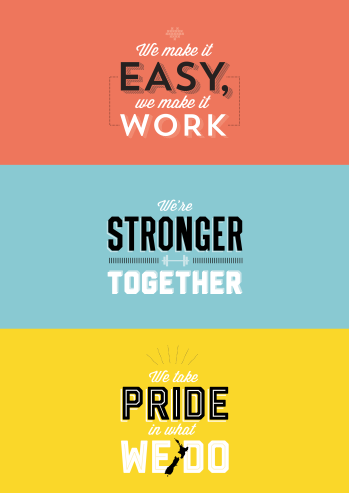 We make it easy, we make it work Customer centredMake things even betterWe’re stronger together Work as a teamValue each otherWe take pride in what we do Make a positive differenceStrive for excellenceWhat you will do to contributeAs a result we will seeChange LeadershipDesign, establish and lead the Gambling Change Programme including;define the programme outcomes, objectives and scope  identify and mobilise work streams and secure the resources and capability to deliverprepare estimates and plans for all phases of the Change Programmedevelop and manage all aspects of the Programme engagement from planning, internal and external relationships, communications, resources, budget, change, reporting and risks and issuesidentify the critical milestones and define success criteriaResolve issues, conflicts and dependenciesWork across the gambling system with key functional and system leaders to understand the system and lead the required system and practice changes.Ensure timely and appropriate linkages and dependencies are made with other key pieces of work in DIA and across the gambling systemProvide thought leadership on the Gambling Strategy as the key driver for the Gambling Change ProgrammeLead engagement and communication across the system and support the Director Regulatory System Gambling and the GM Regulatory Service to manage stakeholder engagement (inside and external to the system) with iwi Māori, media, etcDevelop and implement a governance model that reflects the size and scale of the Change ProgrammeCommission and/or delegate actions to others in the Programme or across the system to ensure Programme milestones are met.Provide high-level, high quality, evaluative thinking and adviceMake sound judgements on controversial or critical issues using the best evidence availableAn effective change programme in the Gambling GroupEffective delivery of the programme across the Gambling GroupThe Gambling Group change programme is well integrated with wider Regulatory Services and departmentalProactive identification and management of risks associated with the change programmeEffective relationships built and sustained with key stakeholders and iwiHigh levels of buy-in and support for the change programme within the Gambling Group and with stakeholdersLeadershipRepresent the Group, Branch, Department at senior and potentially sensitive levels and use excellent communication skills while ensuring that relationships are managed appropriatelyRepresent Regulatory Services in meetings with key stakeholdersPresent on Regulatory Services’ work in meetings with stakeholdersDevelop and maintain excellent working relationships with the Gambling Leadership Team, Regulatory Strategy and Performance and the General ManagerRegulatory Services has strong relationships key partiesEffective representation of the change programme to key stakeholdersMentoring / CoachingProvide professional leadership within the Gambling Group on regulatory practice, theory and change managementMentor and train Regulatory Services staff involved in change management on change management practice and the application of high-level analytical and strategic thinking skillsPeer review and quality assure the work Regulatory Services staff working on change matters including highlighting issues and risks across the Gambling Group Regulatory Services’ work is of the highest standardChange management is embedded effectively into the Gambling GroupProgramme and Project ManagementProvide programme management of change management projects across the Gambling GroupProject manage projects or parts of larger projects, including the development of key milestones, timelines, consultation processes, risk analysis and resourcing requirementsIn consultation with the Director undertake and/or help allocate required tasksIdentify and consult with key stakeholders and ensure strategies are developed to gain buy-in and commitment to desired outcomesProvide timely and accurate project reporting on the current status of projects and identifies risksMonitor change programme activities to ensure key milestones are met and escalate/intervene in a timely fashion to ensure deliveryProject targets met in an effective and timely mannerTransparency of information between the manager and project teamHealth and safety (for self)Work safely and take responsibility for keeping self and colleagues free from harmReport all incidents and hazards promptlyKnow what to do in the event of an emergencyCooperate in implementing return to work plansA safe and healthy workplace for all people using our sites as a place of work.Health and safety guidelines are followedAdviseCollaborate withInfluenceInformManage/leadDeliver toWho you will work with to get the job doneWho you will work with to get the job doneAdviseCollaborate withInfluenceInformManage/leadDeliver toInternalDirector Regulatory System GamblingInternalGeneral ManagerInternalDirector Regulatory Strategy and PerformanceInternalGambling Leadership TeamInternalProgramme and project leadersInternalRS Senior Leadership TeamInternalGambling GroupPolicy Group colleaguesDCE PRCExternalGambling StakeholdersYour delegations Your delegations Human Resources and financial delegationsNoneDirect reportsNILYour success profile for this roleWhat you will bring specificallyAt DIA, we have a Capability Framework to help guide our people towards the behaviours and skills needed to be successful. The core success profile for this role is Specialist.

Keys to Success:Problem solvingCritical thinkingInterpersonal savvyNavigating complexityCommunicating with influenceTechnical and specialist learningExperience: strong executive-level leadership skills, including the ability to lead at all levels in the gambling systemthe trust and confidence of key government stakeholdersproven experience managing change programmes and implementing strategic initiativesdemonstrated political nous and business savvy and ability to navigate the gambling system to successfully deliver the required outcomesa proven ability to think and act at a system level and to easily bring along othersproven ability to establish credibility with the gambling sectorproven ability to work in an ambiguous environment and collaborate across multiple areas to achieve a common business objectivedemonstrated they are self-motivated, decisive, with the ability to adapt to change and competing demandsLeading complex policy projects using project management disciplinesKnowledge:a deep understanding and experience in leading change in regulatory systems, regulatory approaches and regulatory service deliveryan understanding of the relationship between iwi/Māori and the CrownUnderstanding of the broader strategic context including the Government’s overall desired outcomes and goals for New ZealandUnderstanding of responsive regulatory theory and practiceSkills:Excellent written and oral communication skills setting a positive example for othersExcellent analytical skills and creativity including the ability to:construct conceptual frameworks to assist analysis and the assessment of options andconvey abstract and/or complex ideas in practical and concrete terms tailored for the audienceAbility to identify risks and effective mitigation and consistently use sound judgement on controversial or critical issues using the best evidence availableExcellent relationship management skills and the ability to work at all levels of organisations and communities including Senior Managers, Regulated Sector Leaders, Community Leaders, and diverse communitiesOther requirements:University level degree, preferably at Masters level or with significant post graduate diplomaThe ability to hold and retain a relevant security classification, if required.